О проверке готовности объектов социальной сферы, жилых домов и инфраструктуры к работе в отопительный период 2019-2020 гг.В соответствии с Федеральными законами от 06.10.2003 г. №131-ФЗ «Об общих принципах организации местного самоуправления в Российской Федерации», от 27.07.2010 г. №190-ФЗ «О теплоснабжении» и на основании Приказа Министерства энергетики Российской федерации от 12.03.2013 г. №103 «Об утверждении правил оценки готовности к отопительному периоду», приказом Ростехнадзора от 17.07.2013 года № 314 «Об утверждении методических рекомендаций по проверке готовности муниципальных образований к отопительному периоду» и в целях обеспечения контроля качества подготовки теплоснабжающих организаций муниципального образования Костинский сельсовет к работе в отопительный период 2019-2020 гг.:Создать комиссию по проверке готовности теплоснабжающих организаций и потребителей тепловой энергии к отопительному сезону 2019-2020 гг., согласно приложению № 1.Утвердить АКТ проверки готовности к отопительному периоду 2019-2020 гг.согласно приложению № 2.Утвердить паспорт готовности к отопительному периоду 2019-2020 гг. согласно приложению № 3.Утвердить АКТ промывки и опресовки системы отопления в здании Дома творчества согласно приложению № 4.5. Настоящее постановление вступает в силу со дня его подписания.6. Контроль за исполнением настоящего постановления оставляю за собой.Глава муниципального образования                                             Ю.А.Солдатов       Разослано: в дело, администрации района, прокурору, членам комисссииПриложение № 1 к постановлению от 20.09.2019 № 24-пСостав комиссиипо проверке готовности потребителей тепловой энергии к отопительному сезону 2019-2020гг.Приложение № 2 к постановлению от 20.09.2019 № 24-пАКТпроверки готовности к отопительному периоду 2019/2020 гг.с. Костино_ 							               "20" _сентября_ 2019 г. Комиссия, образованная _постановлением Администрации МО Костинский сельсовет № 24-п от 20.09.2019 «О проверке готовности объектов социальной сферы, жилых домов и инфраструктуры к работе в отопительный период 2019-2020 гг.»                               _____,(форма документа и его реквизиты, которым образована комиссия)в соответствии с методикой проведения проверки готовности к отопительному периоду от "20" сентября 2019 г., утвержденной главой муниципального образования Костинский  сельсовет Солдатовым Ю.А. (ФИО руководителя (его заместителя) органа, проводящего проверку готовности к отопительному периоду)с "30" августа 2019 г. по "20" сентября 2019 г. в соответствии с Федеральным законом от 27 июля . N 190-ФЗ "О теплоснабжении", провел проверку готовности к отопительному периоду  Проверка готовности к отопительному периоду проводилась в отношенииследующих объектов:1.Котельная  Дома творчества с оборудованием: с.Костино, ул.Центральная,7В ходе проведения проверки готовности к отопительному периоду комиссияустановила: объект готов к отопительному периоду______________________________.                  (готовность/неготовность к работе в отопительном периоде) Вывод комиссии по итогам проведения проверки готовности к отопительномупериоду: Администрация МО Костинский сельсовет  имеет право на получение паспорта готовности к работе в осенне-зимний период 2019-2020 г.г. Председатель комиссии: 	_____________________________Солдатов Ю.А(подпись, расшифровка подписи) Члены комиссии: 		_____________________________Аткина М.В(подпись, расшифровка подписи)_____________________________Марченко Н.Н(подпись, расшифровка подписи)_____________________________Грызунов А.А(подпись, расшифровка подписи)Приложение № 3 к постановлению от 20.09.2019 № 24-пПАСПОРТготовности к отопительному периоду 2019/2020 гг.В отношении следующих объектов, по которым проводилась проверка готовности к отопительному периоду:1.Котельная  Дома творчества с оборудованием: с.Костино, ул.Центральная,7   Основание выдачи паспорта готовности к отопительному периоду:Акт проверки готовности к отопительному периоду от 20 сентября 2019 годаГлава муниципального образования                                       Ю.А.СолдатовПриложение № 4 к постановлению от 20.09.2019 № 24-пАКТпромывки и опресовки системы отопления в здании Дома творчества  с.Костино							                20 сентября 2019Мы, нижеподписавшиеся, комиссия в составе: председателя, Солдатова Ю.А., членов комиссии, Аткина М.В., Марченко Н.Н., Грызунов А.А., составили настоящий акт в том, что 20 сентября 2019 года была произведена промывка водой система отопления Дома творчества с.Костино ул.Центральная д.7  давлением до 0,3 МПа (3 кг/кв.см).Система отопления протяженностью Дома творчества - 120 м. промыта и пригодна к эксплуатации.Председатель комиссии: 	__________________________    Ю.А.Солдатов(подпись, расшифровка подписи) Члены комиссии: 		___________________________ Аткина М.В(подпись, расшифровка подписи)                                                   ___________________________ Марченко Н.Н(подпись, расшифровка подписи)                                                     ___________________________ Грызунов А.А(подпись, расшифровка подписи)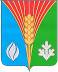 Администрациямуниципального образованияКостинский сельсоветКурманаевского районаОренбургской областиПОСТАНОВЛЕНИЕ20.09.2019 № 24-п№ п/пФИО, наименование занимаемой должностистатус в комиссии1Солдатов Юрий Александрович  – глава муниципального образования  Костинский  сельсоветпредседатель2Аткина Марина Васильевна – делопроизводитель МОКостинский сельсовет(по согласованию)член комиссии3Марченко Наталья Николаевна-специалист 2 категории МО Костинский сельсоветчлен комиссии4Грызунов Андрей Александрович– депутат МО Костинский сельсовет(по согласованию)член комиссии